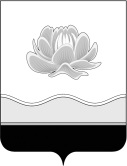 Российская ФедерацияКемеровская область - КузбассМысковский городской округСовет народных депутатов Мысковского городского округа(шестой созыв)Р Е Ш Е Н И Еот 22 декабря 2021г. № 101-нО внесении изменений в Порядок предоставления меры социальной поддержки отдельным категориям граждан в виде компенсационных выплат на питание обучающимся муниципальных общеобразовательных организацийМысковского городского округа за счет средств местного бюджета, утвержденный решением Совета народных депутатов Мысковского городского округа  от 25.08.2015 № 55-нПринятоСоветом народных депутатовМысковского городского округа21 декабря 2021 годаВ соответствии с частью 5 статьи 20 Федерального закона от 06.10.2003 № 131- ФЗ «Об общих принципах организации местного самоуправления в Российской Федерации»,  руководствуясь статьей 32 Устава Мысковского городского округа, Совет народных депутатов Мысковского городского округар е ш и л:1. Внести в Порядок предоставления меры социальной поддержки отдельным категориям граждан в виде компенсационных выплат на питание обучающимся муниципальных общеобразовательных организаций Мысковского городского округа за счет средств местного бюджета, утвержденный решением Совета народных депутатов Мысковского городского округа от 25.08.2015 № 55-н (в редакции решений от 29.10.2015 № 61-н, от 20.03.2019 № 12-н, от 18.12.2019 № 68-н, от 22.04.2020 № 19-н, от 28.04.2021 № 29-н) изменения, пункт 3.2 раздела 3 изложить в следующей редакции:«3.2. Компенсационные выплаты на питание обучающихся производятся, исходя из фактического количества обучающихся, имеющих на это право, в размере 55 рублей в день на одного обучающегося, за исключением выходных, праздничных дней, каникул, иных периодов отсутствия обучающихся. Компенсационные выплаты за пропущенные дни без уважительных причин не выплачиваются.».2. Настоящее решение направить главе Мысковского городского округа для подписания и опубликования (обнародования) в установленном порядке.3. Настоящее решение вступает в силу на следующий день после его официального опубликования (обнародования) и распространяет свое действие на правоотношения с 01.01.2022 года.4. Контроль за исполнением настоящего решения возложить на комитет Совета народных депутатов Мысковского городского округа по развитию социальной сферы, администрацию Мысковского городского округа.Председатель Совета народных депутатовМысковского городского округа                                                                         А.М. КульчицкийГлава Мысковского городского округа                                                                    Е.В.Тимофеев